ВОЛГОГРАДСКая городская думаРЕШЕНИЕ400066, Волгоград, пр-кт им. В.И.Ленина, д. 10, тел./факс (8442) 38-08-89, E-mail: gs_kanc@volgsovet.ruО внесении изменения в Правила землепользования и застройки городского округа город-герой Волгоград, утвержденные решением Волгоградской городской Думы    от 15.09.2010 № 36/1087 «Об утверждении Правил землепользования и застройки городского округа город-герой Волгоград» В целях реализации муниципальной политики в области градостроительной деятельности в городском округе город-герой Волгоград, в соответствии со статьями 31, 32, 33 Градостроительного кодекса Российской Федерации, на основании постановления администрации Волгограда                     от 26.04.2016 № 586 «О направлении в Волгоградскую городскую Думу проектов о внесении изменений в Правила землепользования и застройки городского округа город-герой Волгоград», с учетом протокола публичных слушаний от 24 февраля 2016 г., заключения о результатах публичных слушаний по проекту о внесении изменений в Правила землепользования и застройки городского округа город-герой Волгоград, утвержденные решением Волгоградской городской Думы от 15.09.2010 № 36/1087 «Об утверждении Правил землепользования и застройки городского округа город-герой Волгоград», от 24 февраля 2016 г., руководствуясь статьями 5, 7, 16, 24, 26, 28, 29 Устава города-героя Волгограда, Волгоградская городская ДумаРЕШИЛА:1. Внести в пункт 9.1 главы 9 «Карта градостроительного зонирования Волгограда» Правил землепользования и застройки городского округа город-герой Волгоград, утвержденных решением Волгоградской городской Думы               от 15.09.2010 № 36/1087 «Об утверждении Правил землепользования                  и застройки городского округа город-герой Волгоград», изменение,          изменив территориальную зону в границах территории, включающей       квартал 07_05_074, земельный участок (кадастровый № 34:34:070056:190) площадью 4020 кв. м по ул. Аврорской в Кировском районе Волгограда, с зоны застройки объектами общественно-делового и жилого назначения на территориях, планируемых к реорганизации (Д 2-2) на зону объектов физкультурно-оздоровительного назначения и развлечений (Р 5):зону Д 2-2(зону застройки объектами общественно-делового и жилого назначения на территориях, планируемых к реорганизации)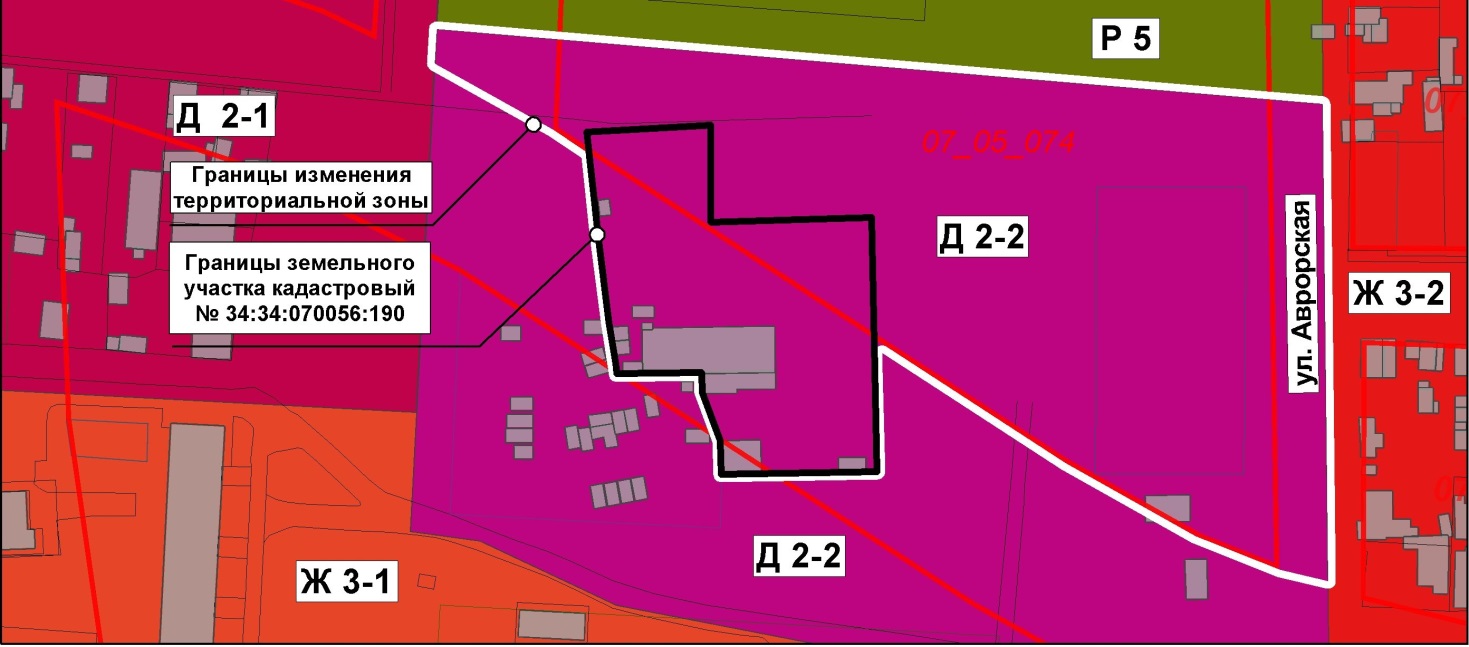 на зону Р 5(зону объектов физкультурно-оздоровительного назначения и развлечений)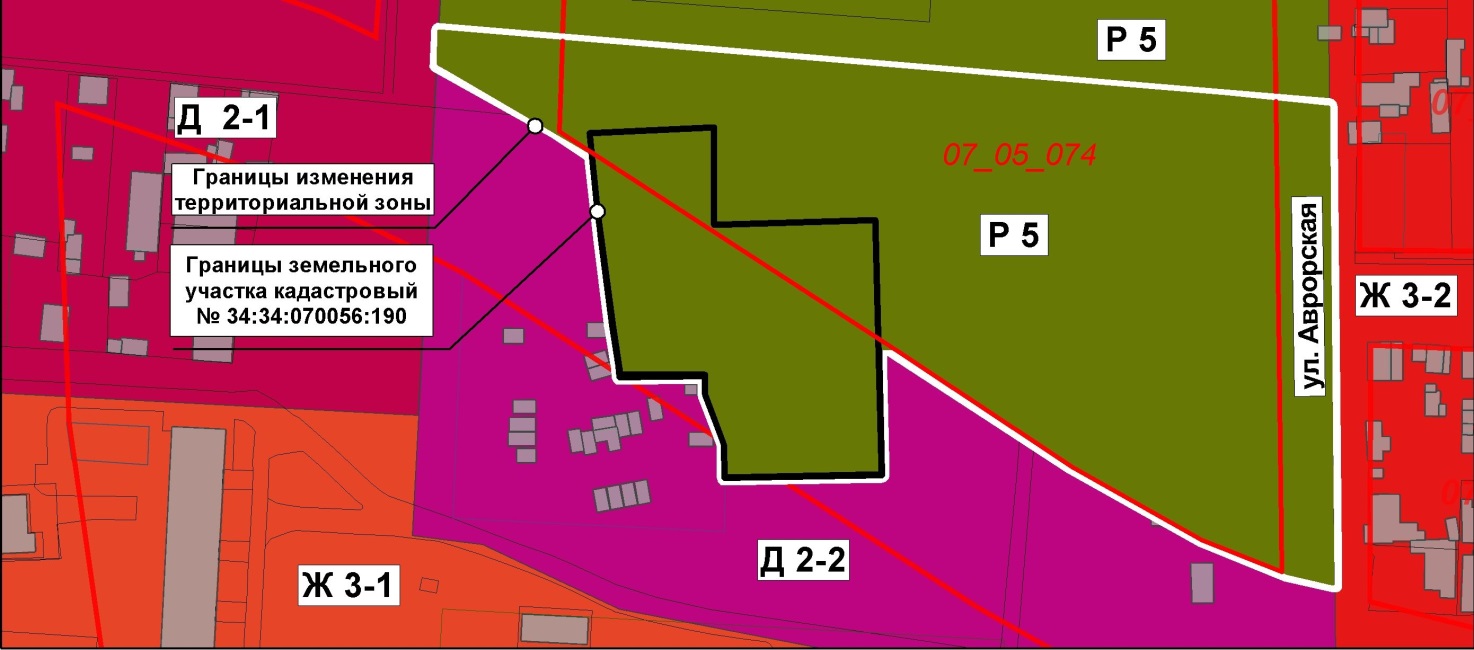 2. Администрации Волгограда в установленном порядке:2.1. Представить в филиал Федерального государственного бюджетного учреждения «Федеральная кадастровая палата Федеральной службы государственной регистрации, кадастра и картографии» по Волгоградской области сведения об изменении территориальных зон согласно пункту 1 настоящего решения, необходимые для внесения сведений в государственный кадастр недвижимости в соответствии с Федеральным законом от 24 июля     2007 г. № 221-ФЗ «О государственном кадастре недвижимости».2.2. Опубликовать настоящее решение в официальных средствах массовой информации и разместить на официальном сайте администрации Волгограда в сети Интернет.3. Настоящее решение вступает в силу со дня его официального опубликования. 4. Контроль за исполнением настоящего решения возложить на первого заместителя главы Волгограда В.В.Колесникова.Глава Волгограда								         А.В.Косолаповот09.11.2016№49/1458